Tipologia di domandaDati del club/associazioneSpecifiche richiesteSe applicabile, per ogni sede (inclusa la principale) riportare nominativo e indirizzo, eventuali campi volo associati alla sede, limite di massa massima al decollo per gli aeromodelli utilizzati su ogni campo volo e altezza massima di volo per i quali si sta richiedendo il riconoscimento.Se lo spazio di compilazione è insufficiente, produrre un allegato alla presente domanda con la lista completa.Documenti inoltrati insieme alla domandaManuale delle operazioni completo di allegati e annessiAccordi con Enti Aeronautici (LOA)accordi e comodati d’uso moduli ATM 03C (1 per ogni zona richiesta)Luogo e data                                                                                                Firma Accountable Manager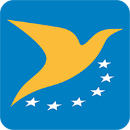 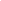 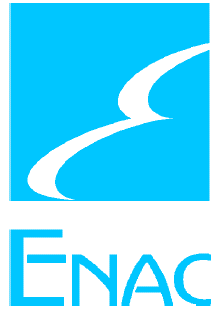 Protezione dei dati: I dati personali inclusi in questa domanda sono processati dall’autorità competente in accordo al regolamento (EU) 2016/679 sulla protezione delle persone fisiche con riferimento al trattamento dei dati personali e sul libero movimento di tali dati e revoca la Direttiva 95/46/EC (Regolamento generale per la protezione dei dati). I dati personali verranno trattati allo scopo dell’esecuzione, gestione e prosecuzione della domanda da parte dell’autorità competente in accordo all’articolo 16 del Regolamento (EU) 2019/947 del 24 maggio 2019 sulle regole e procedure per le operazioni di UAS. Se il richiedente necessita di ulteriori informazioni in merito al trattamento dei suoi dati personali o l’esercizio dei propri diritti (ad esempio l’accesso o la rettifica di dati errati o incompleti), dovrà far riferimento all’autorità competente (privacy.dpo@pec.enac.gov.it) in accordo alla procedura riportata al seguente link. Il richiedente ha il diritto di presentare reclamo in merito al trattamento dei propri dati personali in qualsiasi momento all’autorità garante per la protezione dei dati personali. ☐Nuova ☐Nuova ☐Nuova ☐Modifica Protocollo emissione autorizzazione:☐Revoca Protocollo emissione autorizzazione:Nome del club/associazioneNome del club/associazioneNumero registrazione D-FlightNumero registrazione D-FlightP.IVA o CFP.IVA o CFPECPECEmailEmailTelefonoTelefonoSede legaleSede legaleSede legaleSede legaleSede legaleSede legaleCittàCittàIndirizzo e numero civicoIndirizzo e numero civicoCAPProvinciaStatoSede operativa (se diversa da quella legale)Sede operativa (se diversa da quella legale)Sede operativa (se diversa da quella legale)Sede operativa (se diversa da quella legale)Sede operativa (se diversa da quella legale)Sede operativa (se diversa da quella legale)CittàCittàIndirizzo e numero civicoIndirizzo e numero civicoCAPProvinciaStatoDati Accountable ManagerDati Accountable ManagerDati Accountable ManagerDati Accountable ManagerDati Accountable ManagerDati Accountable ManagerNome e cognomeNome e cognomePECPECEmailEmailTelefonoTelefonoDati responsabile delle operazioniDati responsabile delle operazioniDati responsabile delle operazioniDati responsabile delle operazioniDati responsabile delle operazioniDati responsabile delle operazioniNome e cognomeNome e cognomeEmailEmailTelefonoTelefononominativo Club/Associazione sedi secondarieindirizzo sedeindirizzi campi volo associati alla sedealtezza massima di volo su zona dedicataMTOM☐SI            ☐NO☐Non applicabile    ☐SI   ☐NO ☐Non   applicabile☐SI            ☐NO☐Non applicabile☐SI            ☐NO☐Non applicabile